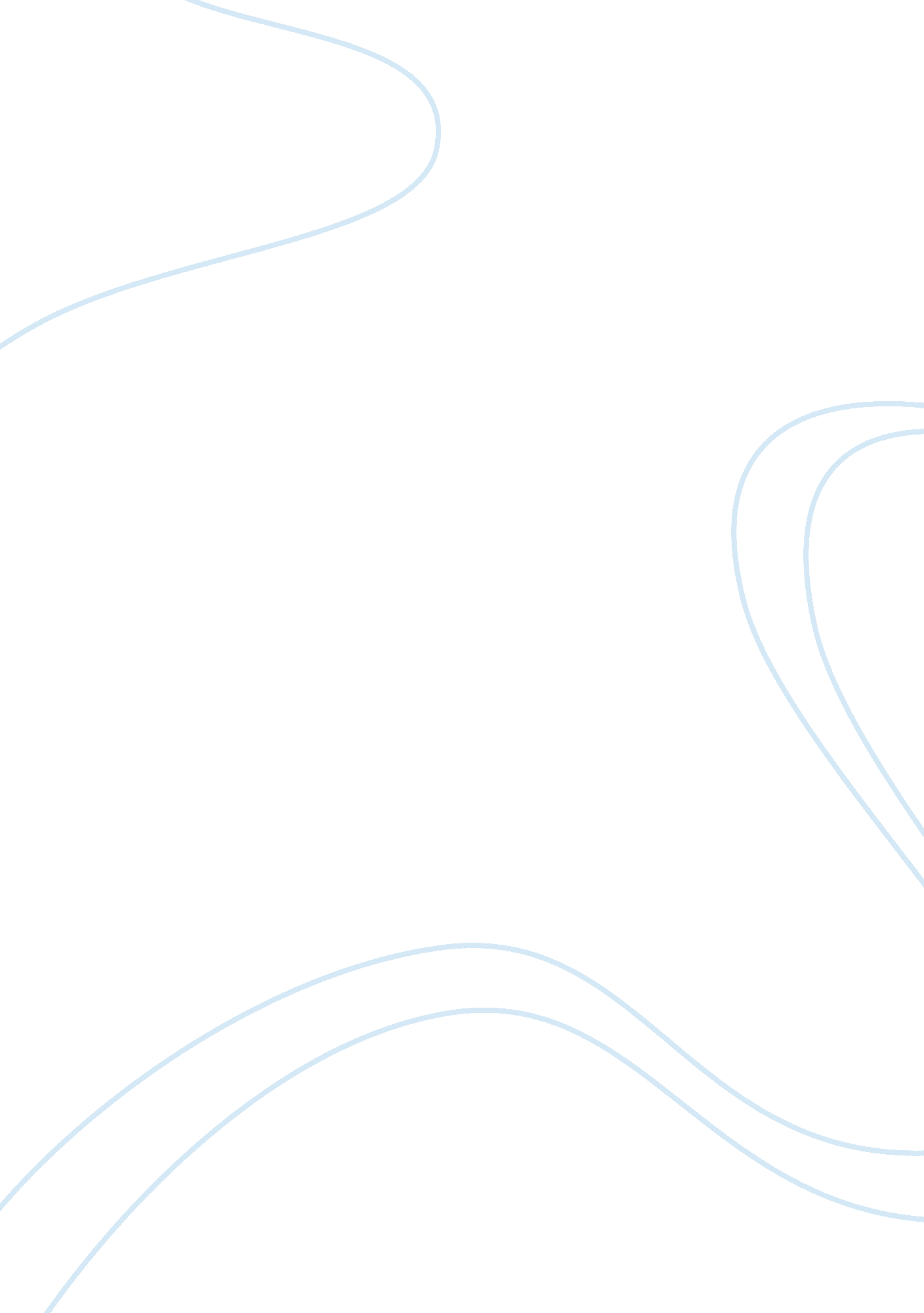 The united nations essay sampleExperience, Peace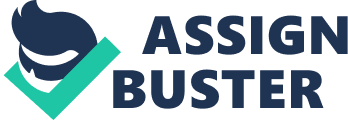 The United Nations is an international organization created as replacement for League of Nations on the 24th of October 1945 after the Second World to prevent similar conflicts in the world. Found by 51 countries, The United Nations today includes 193 Member States. Concurrently, organization serves multiple purposes in the modern world: keep piece on the planet; develop friendly relations among nations; help them work together to improve the lives of the poor, conquer hunger, disease, illiteracy, and to encourage respect for each other’s rights and freedoms; be a center for harmonizing the actions of nations in order to achieve the highlighted goals (UN at a Glance). These are four main purposes of UN, but practically it works on a wider range of important issues, such as disaster relief, sustainable development, environment and refugees’ protection, expanding food production, counter-terrorism, gender equality, promoting democracy and many more (Un at a Glance). 
The Charter of the United Nations is a document that helps the organization to fulfil all of its missions around the world. It had also established six principal organs of the organization: the General Assembly, the Security Council, the Economic and Social Council, the Trusteeship Council, the International Court of Justice, and the Secretariat (UN at a Glance). What is more, there are 15 agencies as well as a couple of programs and bodies (UN at a Glance). 
Although there are people who criticize UN, especially for some of its ways of “ peacekeeping,” its significance is apparent. In 2001, the organization parted The Nobel Peace Prize with its Seventh Secretary-General Kofi Annan " for their work for a better organized and more peaceful world" (The Nobel Peace Prize 2001) 
All in all, it is evident that without UN’s ubiquity the world would be a less safe and good place to live. References UN at a Glance (n. d.). Retrieved from http://www. un. org/en/aboutun/index. shtml 
The Nobel Peace Prize 2001 (2013). Retrieved from http://www. nobelprize. org/nobel_prizes/peace/laureates/2001/ 